  MADONAS NOVADA PAŠVALDĪBA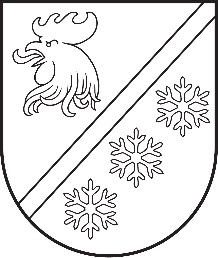 Reģ. Nr. 90000054572Saieta laukums 1, Madona, Madonas novads, LV-4801 t. 64860090, e-pasts: pasts@madona.lv ___________________________________________________________________________MADONAS NOVADA PAŠVALDĪBAS DOMESLĒMUMSMadonā2023. gada 22. novembrī						        	     		      Nr. 722									      (protokols Nr. 21, 4. p.)Par mēnešalgas noteikšanu Madonas novada pašvaldības amatiermākslas kolektīvu vadītāju kategorijāmAr Madonas novada pašvaldības domes 2023. gada 22. novembra lēmumu Nr. 721 ir apstiprināti Madonas novada pašvaldības noteikumi “Par  amatiermākslas kolektīvu reģistrāciju Madonas novada pašvaldībā, pašvaldības amatiermākslas kolektīvu finansēšanu, kolektīvu vadītāju  darba samaksas noteikšanu” (turpmāk tekstā – Noteikumi).Saskaņā ar Noteikumu 24.punktu Amatiermākslas kolektīva vadītāju katrai kategorijai mēnešalgas stundas likme tiek apstiprināta ar Pašvaldības domes lēmumu.Amatiermākslas kolektīva vadītājs saskaņā ar Ministru kabineta 26.04.2022. noteikumiem Nr. 262 “Valsts un pašvaldību institūciju amatu katalogs, amatu klasifikācijas un amatu apraksta izstrādāšanas kārtība” ir klasificējams 40. amatu saimē, II A līmenis, 6. mēnešalgu grupa. 6. mēnešalgu grupai ar 2024. gada bāzes algu ir noteikta:  minimālā stundas likme EUR 4,80, vidējā stundas likme ir noteikta EUR 6,85 maksimālā stundas likme ir noteikta EUR 8,92.Pamatojoties uz  Madonas novada pašvaldības noteikumu “Par amatiermākslas kolektīvu reģistrāciju Madonas novada pašvaldībā, pašvaldības amatiermākslas kolektīvu finansēšanu, kolektīvu vadītāju  darba samaksas noteikšanu” 24. punktu, atklāti balsojot: PAR – 16 (Agris Lungevičs, Aigars Šķēls, Aivis Masaļskis, Andris Dombrovskis, Andris Sakne, Artūrs Čačka, Artūrs Grandāns, Arvīds Greidiņš, Gunārs Ikaunieks, Iveta Peilāne, Kaspars Udrass, Māris Olte, Rūdolfs Preiss, Sandra Maksimova, Valda Kļaviņa, Zigfrīds Gora), PRET – NAV, ATTURAS – NAV, Madonas novada pašvaldības dome NOLEMJ:Ar 2024. gada 1. janvāri noteikt mēnešalgas stundas likmes Madonas novada pašvaldības amatiermākslas kolektīvu vadītājiem:               Domes priekšsēdētājs				             A. Lungevičs	Zāle 26486811ŠIS DOKUMENTS IR ELEKTRONISKI PARAKSTĪTS AR DROŠU ELEKTRONISKO PARAKSTU UN SATUR LAIKA ZĪMOGUAmatiermākslas kolektīva kategorijaAmata nosaukumsMēnešalgas stundas likme1.kategorijaAmatiermākslas kolektīva vadītājsEUR 6,85Koru diriģentsEUR 8,22Pūtēju orķestra diriģentsEUR 8,222.kategorijaAmatiermākslas kolektīva vadītājsEUR 6,853.kategorijaAmatiermākslas kolektīva vadītājsEUR 6,854.kategorijaAmatiermākslas kolektīva vadītājsEUR 5,48